FORMULARZ ZGŁOSZENIOWY„Studium wiedzy o Pomorzu”INSPIRACJE 19 – 20 listopada 2016 r.Prosimy o zgłoszenie swojego udziału w studium (telefonicznie: 603 991 705 bądź mailowo: anita.brzoskowska@kul.org.pl) oraz odesłanie najpóźniej do 10 listopada 2016 r. e-mailem bądź pocztą tradycyjną (Kaszubski Uniwersytet Ludowy, Wieżyca1, 83-315 Szymbark) wypełnionego formularza zgłoszeniowego.
Po otrzymaniu telefonicznego potwierdzenia przyjęcia na Studium prosimy o dokonanie opłaty w wysokości 249 złILOŚĆ MIEJSC OGRANICZONA! Decyduje kolejność zgłoszeń.Zgłaszam swój udział w „Studium wiedzy o Pomorzu”: Potwierdzam, że dane zawarte w formularzu zgłoszeniowym są zgodne ze stanem faktycznym i prawnym.Wyrażam zgodę na gromadzenie, przetwarzanie i przekazywanie moich danych osobowych przez realizatorów warsztatów do celów niezbędnych do jego realizacji, w tym rekrutacji, organizacji, monitoringu i ewaluacji (zgodnie z Ustawą z dnia 29.08.97 o Ochronie Danych Osobowych Dz. U. z 2002r. Nr 101 poz. 926, z późn.zm. oraz z rozporządzeniem Ministra Spraw Wewnętrznych i Administracji z dnia 29.04.2004 w sprawie dokumentacji przetwarzania danych osobowych oraz warunków technicznych i organizacyjnych Dz. U. nr 100, poz. 1024). Jednocześnie oświadczam, że jestem świadomy/a faktu, że przysługuje mi prawo wglądu do danych osobowych oraz ich poprawiania.Uwaga!!!Istnieje możliwość wystawienia faktury VAT. Jeśli za uczestnika płatność ponosi szkoła/placówka bądź inna instytucja, wpłata powinna być uiszczona przez daną instytucję z podaniem imienia i nazwiska uczestnika. Wpłat dokonuje się po telefonicznym potwierdzeniu przyjęcia zgłoszenia. Dane do przelewu:Kaszubski Uniwersytet LudowyWieżyca 1, 83-315 Szymbark nr konta: 26 1160 2202 0000 0000 4746 3115, tytułem:  Studium wiedzy o Pomorzu imię i nazwisko.W przypadku rezygnacji z udziału w Studium do 10.11.2016 r. zwracamy 100 % wpisowego (minus koszt przelewu), po 10.11.2016 r. nie zwracamy wpisowego. Rezygnację z uczestnictwa w Forum przyjmujemy wyłącznie drogą elektroniczną e-mail: anita.brzoskowska@kul.org.pl  Prosimy o przywiezienie ze sobą koca/karimaty na warsztaty „Harmonia dźwięku”.Data i Podpis :		  …………………………………………………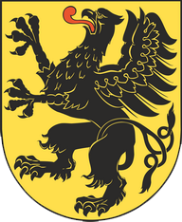 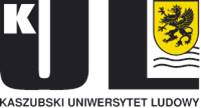 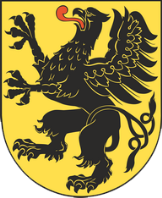 1.  Imię i nazwisko:2.  Adres zamieszkania3.  PESEL4.  Instytucja / organizacja:5.  Stanowisko / pełniona funkcja:6.   Adres do korespondencji:7.. Telefon : 8. e-mail: